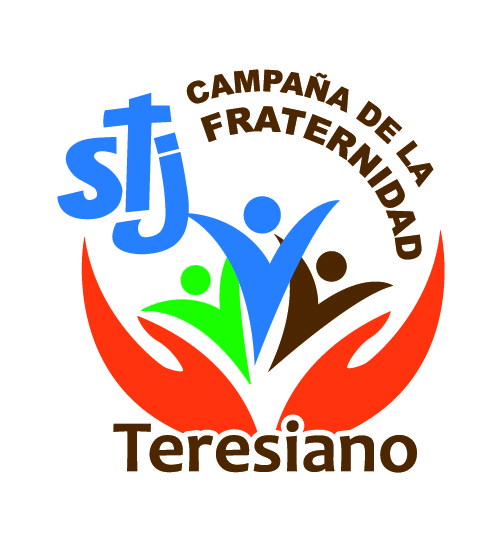 COLEGIO ENRIQUE DE OSSÓGUADALAJARA, JAL.Campaña Fraternidad 2014 /Cuartos de Hora PREESCOLARORACIÓN INICIAL: En el nombre del Padre, y del Hijo y del Espíritu Santo. AménVamos a escuchar lo que Papá Dios nos quiere enseñar hoy.ILUMINACIÓN: A través de este cuento, aprenderás algunas actitudes para vivir la Campaña de la Fraternidad, MIRA Y ESCUCHA CON ATENCIÓN: https://www.youtube.com/watch?v=u7RqBvH5ZhkEs un video con un cuento de pajaritos muy bueno para los pequeños.REFLEXIÓN: Y tú ¿qué aprendiste de este cuento? Dar la palabra a unos cuantos niños y concluir.COMPROMISO:Vamos a vivir como esta familia de pajaritos ayudando a los que lo necesiten.CIERRE:Terminamos pidiendo a Jesús que nos enseñe a saber ayudar a quien lo necesita.Jesús,Enséñame a ayudar,a ser generoso y abierto,a estar siempre dispuestopara dar una mano.Quiero dar muchos frutosde buenas acciones.Quiero ser solidarioy amar a los demás¡¡¡TODO POR JESÙS!!!COLEGIO ENRIQUE DE OSSÓGUADALAJARA, JAL.Campaña Fraternidad 2013 /Cuartos de Hora PREESCOLARORACIÓN INICIAL: En el nombre del Padre, y del Hijo y del Espíritu Santo. AménVamos a escuchar lo que Papá Dios nos quiere enseñar hoy.ILUMINACIÓNCuento: https://www.youtube.com/watch?v=m8pZvi_Jed8Se trata de un rey que aprende la generosidad y bondad de un leñador.REFLEXIÓN:Mira, qué bueno que el rey se hizo bueno con la ayuda de un leñador, tú puedes aprender a ser generoso/a como este rey.COMPROMISO:Seré bondadoso como el leñador.CIERRE:Querido amigo Jesús,
tú pasaste por el mundo
haciendo el bien
entre todos los hombres,
y nos enseñaste
a compartir con todos.
Abre nuestros corazones
para que siempre tendamos la mano al que sufre.
¡¡¡TODO POR JESÙS!!!